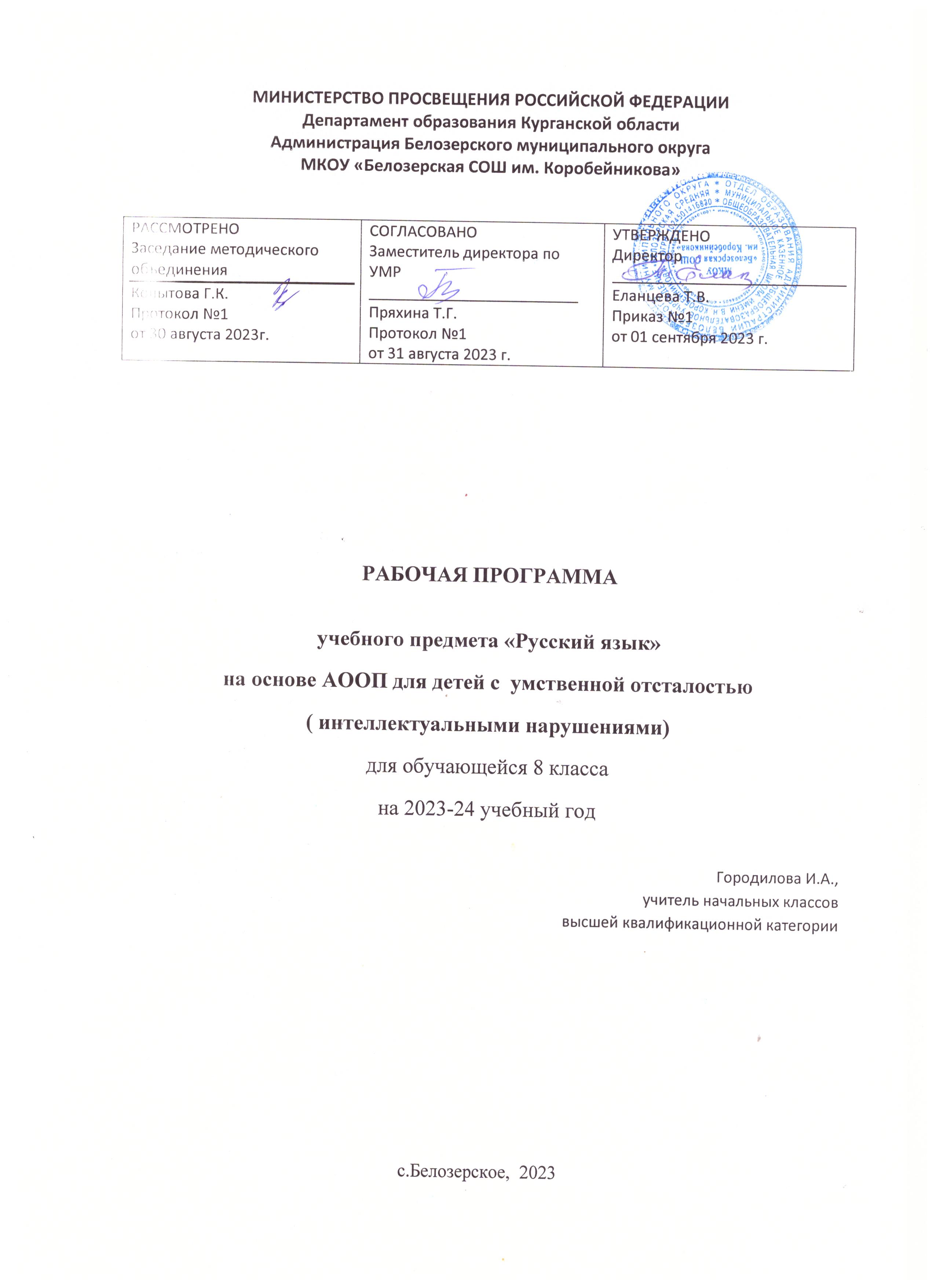 ПОЯСНИТЕЛЬНАЯ ЗАПИСКАРабочая программа составлена на основе Федерального закона «Об образовании в Российской Федерации» от 29.12.2012г. №273-Ф3 (ст.2 п.22; ст.12 п.1,5; ст.28 п.26; ст. 47 п.3 п.п.5; ст.48 п.1п.п.1); приказа Министерства образования и науки от 19.12.2014 №1599 «Об утверждении федерального государственного образовательного стандарта образования обучающихся с умственной отсталостью (интеллектуальными нарушениями)»; адаптированной основной образовательной программы образования обучающихся с умственной отсталостью (интеллектуальными нарушениями) МКОУ «Белозерская СОШ им. Коробейникова» (приказ №1 от 01.09.2023г)    Перечень нормативных документов: Примерная адаптированная основная общеобразовательная программа образования обучающихся с умственной отсталостью (интеллектуальными нарушениями) Приказ Министерства образования и науки Российской Федерации от 19.12.2014 № 1599 "Об утверждении федерального государтвеннного образовательного стандарта образования обучающихся с умственной отсталостью (интеллектуальными нарушениями)"Приказ Министерства образования и науки Российской Федерации от 19.12.2014 № 1598 "Об утверждении федерального государственного образовательного стандарта начального общего образования обучающихся с ограниченными возможностями здоровья"   Используемый учебно - методический комплект:В.	В. Воронкова, И. В. Коломыткина Букварь для 1 класса общеобразовательных организаций, реализующих адаптированные основные общеобразовательные программы М. «Просвещение» 2016 гЭ.В.Якубовская, Н.В.Павлова Русский язык 2 класс,(учебник для общеобразовательных организаций, реализующих адаптированные основные общеобразовательные программы) «Просвещение», 2016 г.;А. К. Аксёнова, Э. В. Якубовская Русский язык. 3 класс,(учебник для общеобразовательных организаций, реализующих адаптированные основные общеобразовательные программы) «Просвещение», 2017 г.;А. К. Аксёнова, Н. Г. Галунчикова Русский язык. 4 класс: учебник для специальных (коррекционных) образовательных учреждений VIII вида М.: Просвещение, 2019. 4. Адаптированная основная образовательная программа образования обучающихся с умственной отсталостью (интеллектуальными нарушениями) МКОУ «Белозерская СОШ им. Коробейникова» (приказ №1 от 01.09.2023г).    Умственная отсталость — это стойкое, выраженное недоразвитие познавательной деятельности вследствие диффузного (разлитого) органического поражения центральной нервной системы (ЦНС). Понятие «умственной отсталости» по степени интеллектуальной неполноценности применимо к разнообразной группе детей.     Развитие ребенка с легкой умственной отсталостью хотя и происходит на дефектной основе и характеризуется замедленностью, наличием отклонений от нормального развития, тем не менее, представляет собой поступательный процесс, привносящий качественные изменения в познавательную деятельность детей и их личностную сферу, что дает основания для оптимистического прогноза.     Затруднения в психическом развитии детей с умственной отсталостью (интеллектуальными нарушениями) обусловлены особенностями их высшей нервной деятельности (слабостью процессов возбуждения и торможения, замедленным формированием условных связей, тугоподвижностью нервных процессов, нарушением взаимодействия первой и второй сигнальных систем и др.).    В структуре психики такого ребенка в первую очередь отмечается недоразвитие познавательных интересов и снижение познавательной активности, что обусловлено замедленностью темпа психических процессов, их слабой подвижностью и переключаемостью.Особые образовательные потребности обучающихся с легкой умственной отсталостьюДля обучающихся с легкой умственной отсталостью (интеллектуальными нарушениями) характерны следующие специфические образовательные потребности:раннее получение специальной помощи средствами образования;обязательность непрерывности коррекционно-развивающего	процесса,реализуемого, как через содержание предметных областей, так и в процессе коррекционной работы;научный, практико-ориентированный, действенный характер содержания образования;доступность содержания познавательных задач, реализуемых в	процессеобразования;систематическая	актуализация сформированных у обучающихся знаний и умений; специальное обучение их «переносу» с учетом изменяющихся условий учебных, познавательных, трудовых и других ситуаций;обеспечении особой пространственной и временной организации общеобразовательной среды с учетом функционального состояния центральной нервной системы и нейродинамики психических процессов обучающихся с умственной отсталостью (интеллектуальными нарушениями);использование преимущественно позитивных средств стимуляции деятельности и поведения обучающихся, демонстрирующих доброжелательное и уважительное отношение к ним;развитие мотивации и интереса к познанию окружающего мира с учетом возрастных и индивидуальных особенностей ребенка к обучению и социальному взаимодействию со средой;специальное обучение способам усвоения общественного опыта — умений действовать совместно с взрослым, по показу, подражанию по словесной инструкции;стимуляция познавательной активности, формирование позитивного отношения к окружающему миру.       Основная цель предмета: развитие школьника как личности, полноценно владеющей устной и письменной речью.                  Задачи программы обучения:овладение речевой деятельностью в разных её видах (чтение, письмо, говорение, слушание); выработка элементарных навыков грамотного письма; повышение уровня общего речевого развития учащихся; развитие умения последовательно и правильно излагать свои мысли в устной и письменной форме; формирование каллиграфических, орфографических и пунктуационных навыков, речевых умений, обеспечивающих восприятие, воспроизведение и создание высказываний в устной и письменной форме; обогащение словарного запаса; эстетическое, эмоциональное, нравственное развитие школьника; пробуждение познавательного интереса к родному слову, стремление совершенствовать свою речь; формирование основ знаний из области фонетики и графики: звуки и буквы, гласные и согласные звуки, мягкие и твердые согласные звуки.Особенности организации учебного процесса по учебному предметуФормы уроков: ознакомление с новым материалом, закрепление изученного,	урок применениязнаний и умений, проверка и коррекция знаний и умений, комбинированный урок, экскурсия, киноурок, урок повторения и обобщения, урок - сказка.Технологии обучения: игровые; здоровьесберегающие; информационно-коммуникационные; проблемно-поисковые; личностно-ориентированные; деятельностное обучение; технологии разноуровнего и дифференцированного обучения, обучение в сотрудничестве.Виды контроля: вводный, текущий, тематический, итоговый; тестирование, опрос, контрольная работа, диктант, самостоятельная работа.Внеурочная деятельность по предмету: инсценирование, школьные праздники, линейки, классные часы, тематические недели, экскурсии в библиотеку, посещение театра, музеев, конкурс каллиграфии, конкурс на лучшую тетрадь, школьные газеты по русскому языку.Общая характеристика учебного предмета, курса Учебный предмет «Русский язык» относится к предметной области «Язык и речевая практика»Предмет «Русский язык» входит в обязательную часть адаптированной основной образовательной программы для обучающихся с умственной отсталостью (интеллектуальными нарушениями) и реализуется в урочной деятельности в соответствии с санитарно-эпидемиологическими правилами и нормами. Он  является ведущим, так как от его усвоения во многом зависит успешность всего школьного обучения. Практическая и коррекционная направленность обучения языку обуславливает и его специфику. Все знания учащихся, получаемые ими, в основном при выполнении упражнений, являются практически значимыми для их социальной адаптации и реабилитации. Необходимость коррекции познавательной и речевой деятельности умственно отсталых школьников обусловлена трудностями овладения ими русской фонетикой, графикой речевого развития, имеющихся психофизических функций.Место предмета в учебном планеВ соответствии с  учебным планом образовательной организации предмет «русский язык» при обучении на дому изучается в 1-4 классе по 2,5 часа в неделю и рассчитана на 3 часа в  неделю в 1 полугодии и 2 часа во 2 полугодии. (85 ч в год).  Описание ценностных ориентиров содержания учебного предметаОдним из результатов обучения русскому языку является осмысление и присвоение учащимися системы ценностей.Ценность добра - осознание себя как части мира, в котором люди соединены бесчисленными связями, в том числе с помощью языка; осознание постулатов нравственной жизни (будь милосерден, поступай так, как ты хотел бы, чтобы поступали с тобой).Ценность общения - понимание важности общения как значимой составляющей жизни общества, как одного из основополагающих элементов культуры.Ценность природы основывается на общечеловеческой ценности жизни, на осознании себя частью природного мира. Любовь к природе - это и бережное отношение к ней как среде обитания человека, и переживание чувства её красоты, гармонии, совершенства. Воспитание любви и бережного отношения к природе через тексты художественных и научно-популярных произведений литературы.Ценность красоты и гармонии - осознание красоты и гармоничности русского языка, его выразительных возможностей.Ценность истины - осознание ценности научного познания как части культуры человечества, проникновения в суть явлений, понимания закономерностей, лежащих в основе социальных явлений; приоритетности знания, установления истины, самого познания как ценности.Ценность семьи. Понимание важности семьи в жизни человека; осознание своих корней; формирование эмоционально-позитивного отношения к семье, близким, взаимной ответственности, уважение к старшим, их нравственным идеалам.Ценность труда и творчества - осознание роли труда в жизни человека, развитие организованности, целеустремлённости, ответственности, самостоятельности, ценностного отношения к труду в целом и к литературному труду, творчеству.Ценность гражданственности и патриотизма - осознание себя как члена общества, народа, представителя страны, государства; чувство ответственности за настоящее и будущее своего языка; интерес к своей стране: её истории, языку, культуре, её жизни и её народу.       Ценность человечества - осознание себя не только гражданином России, но и частью мирового   сообщества, для существования и прогресса которого необходимы мир, сотрудничество, толерантность, уважение к многообразию иных культур и языков.  Личностные и предметные результаты освоения предмета.Личностные, предметные результаты освоения учебного предмета 1 классЛичностные результаты:осознание языка как основного средства человеческого общения;восприятие русского языка как явления национальной культуры;понимание того, что правильная устная и письменная речь есть показатели	индивидуальной культурычеловека;• способность к самооценке на основе наблюдения за собственной речью.Предметные результаты2 классЛичностные результаты:интерес к познанию русского языка;ориентация на анализ соответствия результатов требованиям конкретной учебной задачи;самооценка на основе заданных критериев успешности учебной деятельности;чувство сопричастности и гордости за свою Родину и народ;представление о своей гражданской идентичности в форме осознания "Я" как гражданина России;ориентация в поведении на принятые моральные нормы;понимание чувств одноклассников, учителей;Предметные результатыпредставление о красоте природы России и родного края на основе материалов комплекта по русскомуязыку.языку.написанию служит работа с буквами разрезной азбуки)-писать предложения с заглавной буквы, в конце предложения ставить точку;(Запись коротких предложений, составленных с помощью учителя в связи с чтением, работой по картинкам и с календарем	природы,подчеркивание заглавной буквы в начале предложения и точки в конце).предварительного анализа; писать предложения с заглавной буквы, в конце предложения ставить точку; составлять по заданию предложения, выделять предложения из речи и текста.3 классЛичностные результаты:осознание внутренней позиции обучающегося на уровне положительного отношения к образовательному учреждению, понимания необходимости учения, выраженных учебнопознавательных мотивов;выражение устойчивой учебно-познавательной мотивации учения;выражение учебно-познавательного интереса к нахождению разных способов решения учебной задачи;способность к самооценке на основе критериев успешности учебной деятельности;сопереживание другим людям;следование в поведении моральным нормам и этическим требованиям;сознание своей гражданской идентичности как гражданина России;осознание чувства прекрасного и эстетического на основе знакомства с материалом курса по русскому языку.4 классЛичностные результаты: внутренняя позиция обучающегося на уровне понимания необходимости учения, выраженного в преобладании учебно-познавательных мотивов и предпочтении социального способа оценки знаний;выраженная устойчивая учебно-познавательная мотивация учения;устойчивый учебно-познавательный интерес к новым общим способам решения задач;адекватное понимание причин успешности / неуспешности учебной деятельности; адекватная дифференцированная самооценка на основе критерия успешности реализации социальной роли "хорошего ученика";компетентность в реализации основ гражданской идентичности в поступках и деятельности;моральное сознание, способность к решению моральных проблем на основе учета позиций партнеров в общении, устойчивого следования в поведении моральным нормам и этическим требованиям; осознанные эстетические предпочтения и ориентации на искусство как значимую сферу человеческой жизни; эмпатии как осознанное понимание чувств других людей и сопереживания им, выражающихся в поступках, направленных на помощь и обеспечение благополучия.Особенности обучения детей с умственной отсталостью.Детям с умственной отсталостью необходима адаптация объёма и характера учебного материалаНовый материал даётся малыми порциямиНеобходимы наводящие вопросыПостепенное усложнение заданийПредлагаются образцы решений, алгоритмы, наглядностьСпециальные упражнения для развития координации движения пальцев, рукПрименение разных видов деятельности: игра, изобразительная, конструктивная деятельность, ручной труд Содержание программы по учебному предмету «Русский язык»1 класс общее число часов –83ч Добукварный период-6 часовЗнакомство с классом и школой, с режимом дня. Беседы о том, что находится в классе. Беседы на темы: «Порядок в классе», «Учитель и ученики», «Имя и отчество учителя», «Имена и фамилии учеников», «Ученики и учителя других классов», «Перемены в школе, их назначение», «Я и моя семья», «Окружающий меня мир».Привитие учащимся навыков учебной деятельности: умения правильно сидеть за партой, вставать, слушать объяснения и указания учителя, поднимать руку при желании что-то сказать, просить разрешения выйти из класса.Изучение уровня общего развития и подготовленности учащихся к обучению грамоте в процессе фронтальной и индивидуальной работы.Развитие устной речи учащихся: формирование умения выполнять простые поручения по словесному заданию, внятно выражать свои просьбы и желания, слушать сказки и рассказы в устной передаче учителя, разучивать короткие и понятные стихотворения с голоса учителя, пересказывать сказки с помощью учителя по иллюстрациям и вопросам, называть слова по предметным картинкам, составлять простые предложения по своим практическим действиям, по картинкам и по вопросам.Специальная работа с учащимися, имеющими недостатки произношения (совместно с логопедом) и расстройства движений рук (совместно с врачом), в течение первого года обучения и в последующих классах до полного исправления дефекта.Уточнение и развитие слухового восприятия учащихся. Развитие речевого слуха, формирование фонематического восприятия.Различение звуков в окружающей действительности (стук, звон, гудение, жужжание и др.). Различение звуков и простых звукосочетаний в речи в связи с наблюдениями окружающей действительности и играми.Выработка у учащихся умения отчетливо повторять произносимые учителем слова и фразы, практически различать слова, сходные по звуковому составу (жук — лук, стол — стул, палка — лапка).Деление простого предложения (из двух-трех слов) на слова. Деление простых по структуре слов на слоги (у-хо, ру-ка, го-ло-ва). Выделение из слов некоторых гласных и согласных звуков (а, у, м и др.), различение их в словах (узнавание и называние слов, начинающихся с данных звуков).Уточнение и развитие зрительного восприятия учащихся. Различение наиболее распространенных цветов (черный, белый, красный, синий, зеленый, желтый).Восприятие и воспроизведение простейших комбинаций из прямых линий и фигур путем подбора их дубликатов из палочек или бумажных полосок разного цвета (зрительный диктант).Конструирование простых, хорошо знакомых детям предметов (домик, столик, скамейка, лесенка, забор, оконная рама, елочка и др.).Выработка у учащихся умения показывать и называть изображения предметов в последовательном порядке (слева направо, в горизонтальном положении).Специальная подготовка к обучению письму.Привитие навыков правильной посадки во время рисования и письма, правильного расположения на парте тетради и пользования карандашом.Развитие и координация движений кисти руки и пальцев. Лепка, складывание и разрезание бумаги ножницами по прямым линиям. Составление фигурок из тонких палочек, цветной соломки, бумажных полосок по данному учителем образцу. Игра с мозаикой.Рисование мелом на доске и карандашом на бумаге прямых линий в различных направлениях (горизонтальные, вертикальные, наклонные), переключение с одного направления на другое, соблюдение пределов при штриховке прямыми линиями. Обведение карандашом на бумаге простейших фигур по трафаретам (круг, квадрат, треугольник), их закраска и штриховка, рисование прямых линий и несложных предметов из них (скамейка, лесенка, конверт, флажок, оконная рама, фигуры в форме букв).Написание основных элементов рукописных букв на доске и в тетрадях в такой последовательности: прямая палочка, прямые палочки в соединении с наклонной, прямая палочка с закруглением вверху и внизу, овал, полуовал.Букварный период - 73 часов Последовательное изучение звуков и букв, усвоение основных слоговых структур. Практическое знакомство с гласными и согласными звуками.й этап. Изучение звуков и букв: а, у, о, м, с, х.Правильное и отчетливое произношение изучаемых звуков, различение их в начале и в конце слова (в зависимости от того, в каком положении этот звук легче выделяется).Образование из усвоенных звуков и букв слов (ау, уа, ам, ум и др.), чтение этих слов с протяжным произношением.Образование и чтение открытых и закрытых двухзвуковых слогов, сравнение их. Составление и чтение слов из этих слогов.Усвоение рукописного начертания изучаемых строчных букв и прописных: о, м, с.й этап. Повторение пройденных звуков и букв и изучение новых: ш, л, н, ы, р.Достаточно быстрое соотнесение звуков с соответствующими буквами, определение местонахождения их в словах (в начале или в конце).Образование открытых и закрытых двухзвуковых слогов из вновь изученных звуков, чтение этих слогов протяжно и слитно.Составление и чтение слов из двух усвоенных слоговых структур (ма-ма, мы-ла).Образование и чтение трехбуквенных слов, состоящих из одного закрытого слога (сом).Усвоение рукописного начертания изучаемых строчных букв и прописных: ш, л, а, х, н, р.Списывание с классной доски прочитанных и разобранных слов, состоящих из двух слогов.Письмо под диктовку букв, слогов после предварительного звуко-буквенного анализа.й этап. Повторение пройденных звуков и букв, изучение новых: к, п, и, з, в, ж, б, г, д, й, ь, т.Подбор слов с заданным звуком и определение его нахождения в словах (в начале, в середине, в конце).Образование и чтение открытых и закрытых слогов с твердыми и мягкими согласными в начале слога (па, ли, лук, вил).Составление и чтение слов из усвоенных слоговых структур (пи-ла, со-ло-ма, гор-ка, пар-та, ко-тик). Чтение предложений из двух-трех слов.Усвоение рукописного начертания изучаемых строчных букв и прописных: у, п, т, к, в, г, з, ж, и, б, д. Списывание с классной доски и с букваря (рукописный шрифт) слов, состоящих из усвоенных слоговых структур; предложений из двух слов.Большая буква в начале предложения, точка в конце предложения.Письмо хорошо знакомых слов под диктовку после анализа их звукового состава.Самостоятельное составление из букв разрезной азбуки открытых и закрытых двухзвуковых и закрытых трехзвуковых слогов с последующей записью.Вставка пропущенной буквы в словах под картинками.й этап. Повторение пройденных звуков и букв, изучение новых: е, я, ю, ц, ч, щ, ф, э, ъ.Практическое различение при чтении и письме гласных и согласных; согласных звонких и глухих (в сильной позиции); твердых и мягких.Образование и чтение усвоенных ранее слоговых структур со звуками и буквами, изучаемыми вновь, и слогов с чтением двух согласных (тра, кни, пле).Отчетливое послоговое чтение коротких букварных текстов.Усвоение рукописного начертания изучаемых строчных букв и прописных: е, я, ю, ц, ч, щ, ф, э. Списывание с классной доски и с букваря (рукописный и печатный текст) слов, состоящих из усвоенных слоговых структур, и предложений из трех-четырех слов. Прописная буква в именах людей (практическое ознакомление).Письмо под диктовку слов и предложений из двух-трех слов с предварительным анализом. Самостоятельное составление из букв разрезной азбуки слов из трех-четырех букв с последующей записью.Вставка пропущенной буквы в словах при списывании с доски.Повторение пройденного за год - 4 часа2 классобщее число часов - 85 ч.Повторение - 10 часовЗвуки и буквы. Соотношение звука и буквы, различение звуков и букв. Буквы, сходные по начертанию, их различение.Наша речь. Слово, слог как часть слова, предложение, текст.Слова, отличающиеся одним звуком, последовательностью и количеством звуков в слове. Слова со стечением согласных. Составление предложений из двух-трех слов.Звуки и буквы - 30 часовЗвуки гласные и согласные, их различение.Гласные ударные и безударные. Их различение в двусложных словах. Постановка знака ударения.Слова с гласной э.Слова с буквами иий, их различение.Слова с гласными и, е, ю, я в начале слова и после гласных.Согласные звонкие и глухие, артикулярно сходные (р — л), свистящие и шипящие, аффрикаты, их различение на слух и в произношении. Написание слов с этими согласными.Согласные твердые и мягкие, их различение на слух и в произношении. Обозначение мягкости согласных буквами и, е, ю, я.Буква ь для обозначения мягкости согласных в конце слова.Практические упражнения в чтении и написании слов с разделительными ь и ъ.Слово - 20 часовИзучение слов, обозначающих предметы: называние предметов и различение их по вопросам кто? что?; называние одного предмета и нескольких одинаковых предметов (стол — столы; рама — рамы); различение основных частей хорошо знакомых предметов (стул — спинка, сиденье, ножки); сравнение двух предметов и определение признаков различия и сходства (стакан — кружка, кушетка — диван).Умение различать слова по их отношению к родовым категориям (игрушка, одежда, обувь и др.).Большая буква в именах, фамилиях людей, в кличках животных.Изучение слов, обозначающих действия: называние действий предметов по вопросам что делает? что делают? группировка действий по признаку их однородности (кто как голос подает, кто как передвигается); различение предметов по их действиям (птица летает, а рыба плавает); умение согласовывать слова, обозначающие действия, со словами, обозначающими предметы.Знакомство с предлогом как отдельным словом (в, из, на, у, с). Раздельное написание предлога со словом, к которому он относится (под руководством учителя).Правописание слов с непроверяемыми написаниями в корне, взятых из словаря учебника. Предложение - 20 часовПрактическое знакомство с построением простого предложения: составление предложения по вопросу, картинке, на тему, предложенную учителем; заканчивание начатого предложения (Собака громко...); составление предложения из слов, данных в нужной форме вразбивку; выделение предложения из текста.Написание прописной буквы в начале предложения и точки в конце предложения.Связная и письменная речь - в течение всего учебного годаРасположение двух-трех коротких предложений в последовательном порядке (по картинкам или после устного разбора с учителем).Составление подписей к серии из двух-трех сюжетных картинок.Правильное использование личных местоимений вместо имени существительного.Письмо и чистописание- в течение всего учебного года Совершенствование техники письма.Письмо строчных и прописных букв, соединение их в слова.Выполнение с помощью учителя письменных упражнений по учебнику в соответствии с заданием. Списывание рукописного и печатного текстов по слогам. Проверка слов путем орфографического проговаривания.Письмо под диктовку простых по структуре предложений, состоящих из слов, написание которых не расходится с произношением; списывание слов со вставкой пропущенных букв.Списывание предложений с дополнением пропущенных слов по картинкам.Выписывание слов, начинающихся с определенной буквы, определенного слога и т. д.Составление под руководством учителя из букв разрезной азбуки слов — подписей под предметными рисунками и их запись; составление и запись предложений из трех-четырех данных вразбивку слов.Запись коротких предложений, составленных с помощью учителя в связи с чтением, работой по картинкам и с календарем природы.Повторение пройденного за год - 5 часов.3 классобщее число часов - 85 ч.Повторение - 13 часовУпотребление простого предложения. Большая буква в начале предложения, точка в конце. Составление предложений по вопросу, картинке, на тему из слов, данных в нужной форме вразбивку. Выделение предложений из речи и текста.Звуки и буквы - 45 часЗвуки и буквы. Порядок букв в русской азбуке. Алфавит. Расположение в алфавитном порядке нескольких слов. Составление списков учащихся по алфавиту. Нахождение слов в словаре.Звуки гласные и согласные. Слогообразующая роль гласных. Деление слова на слоги. Гласные и, е, ю, я, э в начале слова и после гласных. Перенос части слова при письме.Ударение. Постановка ударения в двусложных и трехсложных словах. Гласные ударные и безударные. Согласные твердые и мягкие. Различение твердых и мягких согласных при обозначении мягкости буквами и, е, ё, ю, я.Обозначение мягкости согласных в конце и середине слова буквой ь.Разделительный ь перед гласными е, ё, я, ю, и.Шипящие согласные. Сочетание гласных с шипящими. Правописание жи, ши, ча, ща, чу, щу.Парные звонкие и глухие согласные. Написание звонких и глухих согласных на конце слова. Проверка написания путем изменения формы слова (гриб — грибы).Слово - 35 часовЗакрепление знаний о словах, обозначающих названия предметов, умение выделять их в тексте, различать по вопросам кто? что? и правильно употреблять в речи в различных формах в зависимости от связи их с другими словами в предложениях (по вопросам кого? чего? кому? чему? и др.).Расширение круга собственных имен: названия городов, сел, деревень, улиц. Большая буква в этих названиях. Знание своего домашнего адреса, адреса школы.Закрепление знаний о словах, обозначающих действия, умения находить их в тексте, различать по вопросам что делает? что делал? что сделал? что будет делать? что сделает?, правильно согласовывать их в речи со словами, обозначающими предметы.Подбор к данному предмету ряда действий и определение предмета по ряду действий.Слова, обозначающие признаки (качества) предметов: называние признака (качества) данного предмета по вопросам какой? какая? какое? какие?; нахождение слов, обозначающих признаки (качества), в тексте и правильное отнесение их к словам, обозначающим предметы; подбор и называние ряда признаков (качеств) данного предмета и определение предмета по ряду признаков (качеств), сравнение двух предметов по их качествам (снег белый, а уголь черный; камень твердый, а вата мягкая); согласование слов, обозначающих признаки, со словами, обозначающими предметы.Предлог. Умение находить предлоги к, от, под, над, о (об) и писать их раздельно со словами (с помощью учителя).Разделительный ъ.Правописание слов с непроверяемыми написаниями в корне; умение пользоваться словарем, данным в учебнике.Предложение - 35 часовПрактическое знакомство с построением простого предложения. Составление предложений с употреблением винительного падежа (вижу кого? или что?), родительного падежа (кого? или чего? нет у кого?), дательного падежа (кому? чему?), предложного падежа (где? с предлогами в и на, о ком? о чем?), творительного падежа (кем? чем?).Выделение в тексте или составление предложений на заданную учителем тему.Умение закончить предложение или дополнить его по одному-двум вопросам.Составление предложений из слов, данных в начальной форме (столяр, строгать, доска).Умение ответить на заданный вопрос, пользуясь словами этого вопроса, и записать ответ.Связная письменная речь - в течение всего учебного годаУмение восстанавливать несложный деформированный текст по картинкам.Последовательное расположение данных учителем предложений по смыслу (в более легких случаях — самостоятельно).Коллективное составление текстов изложений с последовательной записью предложений, сформулированных под руководством учителя.Коллективные ответы на вопросы по картинке, по теме, данной учителем.Письмо и чистописание - в течение всего учебного годаВыработка навыка правильного письма и списывания с постепенным ускорением темпа письма.Четкое и графически правильное написание строчных букв и их соединений:1-я группа — и, й, ш, п, т, н, г, р, у;2-я группа — л, м, ц, щ, ь, ы;я группа — б, а, ю, ф, б, в, д, з;я группа — с, е, ё, ч, ъ, я;я группа — э, х, ж, к; письмо заглавных букв:я группа — И, Ц, Ш, Щ, Ч, Л, М, А;я группа — О, С, 3, X, Е, Ж, Э, Я;я группа — У, Н, К, Ю, Р, В;я группа — Г, П, Т, Б, Ф, Д.Выполнение письменных упражнений по учебнику в соответствии с заданием.Списывание сплошного и печатного текста целыми словами и словосочетаниями.Списывание слов и предложений со вставкой в них пропущенных букв или слов.Выборочное списывание по указанию учителя.Письмо под диктовку предложений с соблюдением изученных правил правописания.Восстановление нарушенного порядка слов в предложении.Повторение пройденного за год - 8 часов4 классобщее число часов - 85 ч.Повторение - 10 часаПрактическое построение простого предложения. Составление предложений с употреблением слов в косвенных падежах по вопросам, из слов, данных в начальной форме; заканчивание предложений; восстановление нарушенного порядка слов в предложении.Звуки и буквы - 20 часовАлфавит. Употребление ь на конце и в середине слова. Разделительный ь перед гласными е, ё, ю, я, и. Сочетания гласных с шипящими. Правописание жи, ши,ча, ща, чу, щу.Правописание звонких и глухих согласных в конце и середине слов. Проверка написания путем изменения формы слова и подбора (по образцу) родственных слов.Ударение. Различение ударных и безударных гласных. Правописание безударных гласных путем изменения формы слова (вода — воды) или подбора по образцу родственных слов (вода — водный).Слово -25 часовРазличение основных категорий слов (названия предметов, действий, качеств) в тексте по вопросам, правильное употребление их в связи друг с другом.Имена собственные. Расширение круга имен собственных: названия рек, гор, морей. Большая буква в именах собственных.Предлоги до, без, под, над, около, перед. Раздельное написание предлогов с другими славами. Разделительный ъ.Родственные слова. Общая часть родственных слов (корень).Правописание слов с непроверяемыми написаниями в корне: умение пользоваться словарем, данным в учебнике.Предложение - 26 часЧленение речи на предложения, выделение в предложениях слов, обозначающих, о ком или о чем говорится, что говорится.Упражнения в составлении предложений. Распространение предложений. Установление связи между словами в предложениях по вопросам.Знаки препинания в конце предложения (точка, вопросительный и восклицательный знаки).Главные члены предложения: подлежащее, сказуемое. Второстепенные члены предложения (без деления на виды).Связная письменная речь - в течение всего учебного годаСоставление и запись небольшого рассказа по серии картинок под руководством учителя и самостоятельно.Составление и запись рассказа по сюжетной картинке и подробному вопроснику после устного разбора содержания, языка и правописания.Изложение под руководством учителя небольшого текста (20—30 слов) по данным учителем вопросам. Восстановление несложного деформированного текста по вопросам.Описание несложных знакомых предметов и картин по коллективно составленному плану в виде вопросов.Составление и написание под руководством учителя небольшого письма родным, товарищам. Адрес на конверте.Письмо и чистописание - в течение всего учебного годаВыработка навыка правильного и аккуратного письма и списывания с дальнейшим ускорением темпа письма.Четкое и графически правильное письмо строчных (по необходимости) и прописных букв:я группа — И, Ц, Ш, Щ, Ч, Л, М, А;я группа — О, С, 3, X, Ж, Е, Э, Я;я группа — У, Н, К, Ю, Р, В;я группа — Г, П, Т, Б, Ф, Д.Выполнение письменных упражнений по учебнику в соответствии с заданием.Списывание рукописного и печатного текстов целыми словами и словосочетаниями.Списывание предложений и связных текстов со вставкой пропущенных букв или слов.Выборочное списывание по указанию учителя.Письмо под диктовку предложений и связных текстов с соблюдением правил правописания. Восстановление нарушенного порядка слов в предложении, письмо прописных и строчных букв в алфавитном порядке.Повторение пройденного за год - 4 часовТематическое планирование с определением основных видов учебной деятельности обучающихся 1 классТематическое планирование с определением основных видов учебной деятельности обучающихся 2 классТематическое планирование с определением основных видов учебной деятельности обучающихся 3 классТематическое планирование с определением основных видов учебной деятельности обучающихся 4 классОписание материально - технического обеспечения образовательной деятельностиНормативно-правовые документы. Примерная адаптированная основная общеобразовательная программа образования обучающихся с умственной отсталостью (интеллектуальными нарушениями) Приказ Министерства образования и науки Российской Федерации от 19.12.2014 № 1599 "Об утверждении федерального государтвеннного образовательного стандарта образования обучающихся с умственной отсталостью (интеллектуальными нарушениями)"Приказ Министерства образования и науки Российской Федерации от 19.12.2014 № 1598 "Об утверждении федерального государственного образовательного стандарта начального общего образования обучающихся с ограниченными возможностями здоровья"Учебно - методический комплекс: Учебник для специальных (коррекционных) образовательных учреждений VIII вида. Букварь. 1 класс. Воронкова В.В., Коломыткина И.В. Тетрадь по обучению грамоте. Пособие для учащихся 1 класса специальных (коррекционных) образовательных учреждений VIII вида. Воронкова В.В.Электронное	приложение	к	учебнику	для	специальных	(коррекционных)	образовательныхучреждений VIII вида. Букварь. 1 класс. Воронковой В.В., Коломыткиной И.В. Русский язык. 2 класс: учебник для специальных (коррекционных) образовательных учреждений VIII вида / Э. В. Якубовская, Н. В. Павлова. - 3 - е издание - М.: Просвещение, 2012. - 175 с.: ил. Рабочая тетрадь по русскому языку. Читай, думай, пиши. 2 класс. В 2 частях. (VIII вид). ЯкубовскаяЭ.В.Электронное	приложение	к	учебнику	для	специальных	(коррекционных)	образовательныхучреждений VIII вида. Русский язык. 2 класс. Якубовской Э.В., Павловой Н.В. Русский язык. 3 класс: учебник для специальных (коррекционных) образовательных учреждений VIII вида /А. К. Аксёнова, Э. В. Якубовская. - 9 - е издание - М.: Просвещение, 2013. - 237 с.: ил. Рабочая тетрадь по русскому языку. Читай, думай, пиши. 3 класс. В 2 частях. (VIII вид). Аксёнова А.К., Галунчикова Н.Г., Якубовская Э.В.Электронное	приложение	к	учебнику	для	специальных	(коррекционных)	образовательныхучреждений VIII вида. Русский язык. 3 класс. Аксёновой А.К., Якубовской Э.В. Русский язык. 4 класс: учебник для специальных (коррекционных) образовательных учреждений VIII вида / А. К. Аксёнова, Н. Г. Галунчикова. - 9 - е издание - М.: Просвещение, 2013. - 271 с.: ил. Рабочая тетрадь по русскому языку. Читай, думай, пиши. 4 класс. В 2 частях. (VIII вид). Аксёнова А.К., Галунчикова Н.Г., Якубовская Э.В. Электронное	приложение	к	учебнику	для	специальных	(коррекционных)	образовательныхучреждений VIII вида. Русский язык. 4 класс. Аксеновой А.К., Галунчиковой Н.Г.Учебно-методическая литература для учителя: Методическое пособие «Об оценке знаний, умений, навыков учащихся специальной (коррекционной) общеобразовательнойшколы VIII вида» Составители: Новохацкая В.И., Шилина А.Б., Зайцева О.Л. Сарычева С.Т., Миргородская Г.С., Нишанова В.В., Рысинова Н.И., КолодкинаС.Ш., Баловина ОБ., Жукова ЛИ., Козырева Н.Б. Программа В.В. Воронковой Русский язык / Программы специальных (коррекционных) образовательных учреждений VIII вида подготовительный, 1-4 класс - под ред. В.В.Воронковой. - Допущено Министерством образования и науки Российской Федерации. - М."Просвещение» В.В. Воронкова Обучение грамоте и правописанию в 1-4 классах вспомогательной школы. Москва, Просвещение, 1988. Обучение учащихся 1-4 классов вспомогательной школы - под ред. В.Г. Петровой, Москва «Просвещение», 1982. Аксёнова А.К. «Методика обучения русскому языку во вспомогательной школе»; М.,2006. Аксёнова А.К., Якубовская Э.В. «Дидактические игры на уроках русского языка в1 - 4 классах вспомогательной школы ». - М., 2008. Аксёнова А.К., Якубовская Э.В. «Сборник диктантов для вспомогательной школы». - М., 2005. Волина В. «Занимательное азбуковедение». - Москва, «Знание», 2004г.; Карпова Е.В. «Дидактические игры в начальный период обучения». - Ярославль, 2009. Львов М.Р., Рамзаева Т.Г., Светловская Н.Н. «Методика обучения русскому языку в начальных классах» - М., 2009. «Обучение учащихся I-IV классов вспомогательной школы»./ Под ред. В.Г. Петровой; М., 2007. Ожегов С.И. и Шведова Н.Ю. «Толковый словарь русского языка». - М.,2010. Методические рекомендации. Русский язык. 1-4 классы специальных (коррекционных) образовательных учреждений VIII вида. Аксёнова А.К., Ильина С.Ю. Дидактический материал. Русский язык. 2 класс. (VIII вид). Якубовская Э.В. Граб Л. М. «Развиваем графические навыки». Рабочая тетрадь для детей с ОНР: приложение к пособию «Тематическое планирование коррекционной работы в логопедической группе для детей 56 лет с ОНР» Тесты по русскому языкуУчебно-методическая литература для обучающихся: Тетрадь по обучению грамоте. Пособие для учащихся 1 класса специальных (коррекционных) образовательных учреждений VIII вида. Воронкова В.В. Рабочая тетрадь по русскому языку. Читай, думай, пиши. 2 класс. В 2 частях. (VIII вид). Якубовская Э.В. Рабочая тетрадь по русскому языку. Читай, думай, пиши. 3 класс. В 2 частях. (VIII вид). Аксёнова А.К., Галунчикова Н.Г., Якубовская Э.В. Рабочая тетрадь по русскому языку. Читай, думай, пиши. 4 класс. В 2 частях. (VIII вид). Аксёнова А.К., Галунчикова Н.Г., Якубовская Э.В. Граб Л. М. «Развиваем графические навыки». Рабочая тетрадь для детей с ОНР: приложение к пособию «Тематическое планирование коррекционной работы в логопедической группе для детей 5-6 лет с ОНР» Гаврина С. Е., Кутявина Н. Л., Топоркова И. Т., Щербинина С. В. Рисуем по клеточкам в 2 - х частях Крупенчук О. И. Готовим руку к письму. Рисуем по клеточкам. Для детей 5 - 6 лет. Подготовка руки к письму. - М.: ЗАО «РОСМЭН - ПРЕСС» 2005. - 79 с. - (тесты для дошколят)Перечень интернет ресурсов и компьютерных программ: http://www.edu.ru - Федеральный портал Российского образования http://pedsovet.su - образовательный сайт, интернет-сообщество (социальная сеть) учителей, педагогов и других работников сферы образования. http://openclass.ru - «Открытый класс». Сетевые образовательные сообщества. http://festival.1september.ru - фестиваль педагогический идей «Открытый урок». http://fcior.edu.ru - Федеральный центр информационно-образовательных ресурсов (ФЦИОР); http://sc.edu.ru/ - Единая коллекция цифровых образовательных ресурсов; http://window.edu.ru/ - Единое окно доступа к цифровым образовательным ресурсам; http://interneturok.ru/ - Уроки школьной программы. Видео, конспекты, тесты, тренажеры. http://vipbook.info/ - Электронная библиотека Презентации. Учебные фильмы. Мультимедийные образовательные программыТехнические средства обучения: Магнитофон Телевизор Музыкальный центрКомпьютерные и информационно - коммуникационные средства: Компьютер Проектор Экран Интерактивная доскаЭкранно - звуковые пособия и дидактический материал: 1. Иллюстрации, таблицы: Род имён существительных. Изменение глаголов по числам. Изменение имён прилагательных по числам. Разделительный ъ знак. Изменение имён существительных по числам. Изменение имён существительных по падежам. Мягкий знак на конце имён существительных после шипящих. Повествовательные, вопросительные и побудительные предложения. Восклицательные предложения. Предлоги и приставки. Корень и окончание. Приставка и суффикс. Правописание слов с глухими и звонкими согласными в корне. Значение предлогов. Письменный алфавит. Словарь (картинный); Трафареты: Геометрические фигуры Буквы Транспорт Овощи Дикие животные Домашние животные Посуда Раздаточные карточки; Игры: Игра «Делим слова на слоги» Фонетическое лото «Звонкий - глухой» Лото «Из чего мы сделаны» Демонстрационный материал для занятий в группах детских садов и индивидуально «Кто как устроен» Здания для подготовки к школе в 2 - х частях «Назови одним словом» Развивающая игра для дошкольников «Подбери слова к рассказу» Развивающая игра «Противоположности» Развивающая игра «Прочитай по первым буквам» Развивающая игра «Развиваем речь» Развивающая игра «Читаем и составляем слова» Игра «Развитие орфографических навыков» Коррекионно - развивающие игры Учебные модели ГлобусРусский языкВходная контрольная работа за 2 классКонтрольная работа за 2 классВходная контрольная работа за 3 класс                                      Утром.Клава встает рано. Она идет к крану. На полке мыло. Рядом щетка и паста. Клава мыла руки, чистила зубы.Задания.Запиши и составь схему 4 предложения.Контрольная работа за 3 класс (на выбор учителя)Диктанты1.                                                    Рыбная ловля.       Чудесный летний день. Мальчики бегут на речку. У воды шумят камыши. Волны  тихо  плещут  на  берег. Боря Чайкин  закинул  удочку. Попались  две большие щуки. Хороши рыбы! (28 слов)        Задания. 1)Подчеркнуть слова с сочетаниями  жи – ши, ча – ща, чу – щу                        2)Во 2-ом предложении подчеркнуть одной чертой слово, обозначающее предмет, двумя чертами слово, обозначающее дей-                           ствие предмета. 2.                                                          Гроза.       Глеб и Илья играли  в саду. Вдруг  набежала туча. Полил сильный дождь. Мальчики  бросились в дом. Но вот выглянуло солнышко. Запели птицы. Ребята вышли в сад. (27 слов)       Задания.  1)В 3-ем  предложении подчеркнуть одной чертой  слово,  обозначающее предмет, двумя чертами слово, обозначающее  дей-                           ствие предмета, волнистой линией слово, обозначающее признак предмета.                        2)Подчеркнуть имена мальчиков. 3.                                                   Чудо- дерево.      В  Сибири растѐт кедр.  Это хвойное дерево.  Из него делают посуду, мебель. Сколько шишек созревает  к осени  на  кедре! Из   них делают полезное масло. (26 слов)      Задания. 1)Выписать  предлоги.                       2)В 1-ом предложении подчеркнуть одной чертой слово, обозначающее предмет, двумя чертами слово, обозначающее дейст –                          вие предмета. Входная контрольная работа за 4 класс.Дары леса.    Лес кормит людей, зверей, птиц. Люди любят собирать грибы, ягоды, орехи. Белка  сушит грибы. Ёжик запас дикие груши. Клестам нравятся  шишки.  Лес – кладовая природы. (26 слов)      Задания. 1)В 3-ем предложении подчеркнуть одной чертой слово, обозначающее предмет, двумя чертами слово, обозначающее дейст –                          вие предмета.                         2)Выписать дары леса, перечисленные в тексте. Итоговая контрольная работа за 4 класс (на выбор учителя)Май. Наступил май. Стоят тёплые деньки. Светит ласковое солнышко. Алёша и Даша идут в рощу. За ними бежит собака Вьюн. Вот промчалась стайка грачей. На цветок села пчела. Она пьёт сладкий сок. (32 слова) 1) Во 2-ом предложении подчеркнуть одной чертой слово, обозначающее предмет, двумя чертами слово, обозначающее действие предмета, волнистой линией слово, обозначающее признак предмета. 2) Из ряда слов морозный, заморозить, холодный, мороз, морозец выбрать родственные слова и выделить в них корень.Рыбалка. Алёша и Яша живут в деревне Ивановка. Дедушка подарил им удочки. Мальчики часто ходят на рыбалку. С ними идѐт пушистый кот Мурзик. Вот и река. Ребята закинули удочки. А вот и щука.  (33 слова)1) В 4-ом предложении подчеркнуть одной чертой слово, обозначающее предмет, двумя чертами слово, обозначающее действие предмета, волнистой линией слово, обозначающее признак предмета. 2) Из ряда слов дождь, дождливый, мокрый, дождик выбрать родственные слова и выделить в них корень.На даче. Летом мы живём на даче. Стоят тёплые летние деньки. Мы часто ходим в рощу. У дома большой сад. В саду много цветов. Вот душистые розы. У крыльца спит пушистый кот Барсик. (33 слова) 1) Во 2-ом предложении подчеркнуть одной чертой слово, обозначающее предмет, двумя чертами слово, обозначающее действие предмета, волнистой линией слово, обозначающее признак предмета. 2) Из ряда слов садик, рассада, садовник, цветы выбрать родственные слова и выделить в них корень.Весна. Наступила весна. Солнце весело светит. Поют птицы. Журчат ручьи. Прилетели грачи. Из земли показалась зелёная травка. Зацвели ландыши. На деревьях раскрылись почки. Весна – лучшее время года! (27 слов) 1) В 6-ом предложении подчеркнуть одной чертой слово, обозначающее предмет, двумя чертами слово, обозначающее действие предмета, волнистой линией слово, обозначающее признак предмета. 2) Из ряда слов следы, следовать, идти, наследить выбрать родственные слова и выделить в них корень.класс1 четверть2 четверть3 четверть4 четвертьИтогочасов11814282383327212016853550403272120168542721201685Минимальный уровеньДостаточный уровеньписать строчные и прописные буквы;списывать с классной доски и с букваря прочитанные и разобранные слова.- писать строчные и прописные буквы;-списывать с классной доски и с букваря прочитанные и разобранные слова и предложения.Минимальный уровеньДостаточный уровень-анализировать слова по звуковому составу, различать звуки гласные и согласные, на слух, в произношении, написании; (Данное требование осуществляется на примере двусложных слов). -списывать по слогам с рукописного и печатного текста; (Проверка написания осуществляется путем орфографического проговаривания)- писать под диктовку слова, написание которых не расходится с произношением, простые по структуре предложения; (Подготовкой к-анализировать слова по звуковому составу, различать звуки гласные и согласные, согласные звонкие и глухие, р - л, свистящие и шипящие, аффрикаты, твердые и мягкие на слух, в произношении, написании;- списывать по слогам с рукописного и печатного текста;-писать под диктовку слова, написание которых не расходится с произношением, простые по структуре предложения, текст, послеМинимальный уровеньДостаточный уровень-составлять предложения по наводящим вопросам; -выделять предложения из речи и текста с помощью учителя;восстанавливать нарушенный порядок слов в предложении с помощью заготовленных разрезных карточек к данному тексту;-различать гласные и согласные по карточке- подсказке;гласные ударные и безударные с помощью учителя;-определять количество слогов в слове по количеству гласных, используя карточку- подсказку, делить слова на слоги после предварительного прохлопывания и проговаривания вслух;-списывать текст целыми словами;-писать под диктовку текст (20-25 слов), включающий изученные орфограммы, после предварительной словарной работы -уметь ориентироваться в алфавите и находить нужную букву и соотносить букву и звук.- составлять предложения, выделять предложения из речи и текста, восстанавливать нарушенный порядок слов в предложении;-анализировать слова по звуковому составу; -различать гласные и согласные, сходные согласные, гласные ударные и безударные; -определять количество слогов в слове по количеству гласных, делить слова на слоги, переносить части слова на письме;-списывать текст целыми словами;-писать под диктовку текст (20-25 слов), включающий изученные орфограммы.-знать алфавитМинимальный уровеньДостаточный уровень-составлять нераспространенные предложения; -устанавливать связи между словами по вопросам с помощью учителя;- ставить знаки препинания в конце предложения после многократного интонационного повторения, и используя карточку-подсказку;-анализировать слова по звуковому составу (гласные, согласные, ударные, безударные, количество букв);-списывать рукописный и печатный текст целыми словами и словосочетаниями;-писать под диктовку предложения и тексты (30-35 слов) после предварительной словарной работы; -ориентироваться в алфавите; находить слова в алфавитном порядке в словаре.-составлять и распространять предложения, устанавливать связи между словами по вопросам; ставить знаки препинания в конце предложения; -анализировать слова по звуковому составу (выделять и дифференцировать звуки, устанавливать последовательность звуков в слове); -списывать рукописный и печатный текст целыми словами и словосочетаниями;-писать под диктовку предложения и тексы (30-35 слов)-знать алфавит; расположение слов в алфавитном порядке в словаре.№ур°каРазделОсновные виды учебной деятельности1Добукварный период-6 часовПривитие навыков правильной посадки во время рисования и письма, правильного расположения на парте тетради и пользования карандашом.Развитие и координация движений кисти руки и пальцев.Рисование мелом на доске и карандашом на бумаге прямых линий в различных направлениях.Написание основных элементов рукописных букв на доске и в тетрадях2Букварный период - 73 часовУсвоение рукописного начертания изучаемых строчных букв и прописных.Усвоение рукописного начертания изучаемых строчных букв и прописных.Письмо под диктовку слов и предложений из двух-трех слов с предварительным анализом. Самостоятельное составление из букв разрезной азбуки слов из трех-четырех букв с последующей записью.Вставка пропущенной буквы в словах при списывании с доски.3Повторение пройденного за год - 4 часаПисьмо под диктовку слов и предложений из двух-трех слов с предварительным анализом. Самостоятельное составление из букв разрезной азбуки слов из трех-четырех букв с последующей записью.Вставка пропущенной буквы в словах при списывании с доски.№ урокаРазделОсновные виды учебной деятельности1Повторение 10 ч.Письмо под диктовку слов и предложений. Вставка пропущенной буквы в словах при списывании с доски.2Звуки и буквы 30 ч.Соотнесение звука и буквы, различение звуков и букв, букв, сходных по начертанию, их различение.Различение слов, отличающихся одним звуком, последовательностью и количеством звуков в слове. Написание слов со стечением согласных. Составление предложений из двух-трех слов.3Слово 20 ч.Называние предметов и различение их по вопросам кто? что?;называние одного предмета и нескольких одинаковых предметов (стол — столы; рама — рамы);различение основных частей хорошо знакомых предметов (стул — спинка, сиденье, ножки);сравнение двух предметов и определение признаков различия и сходства (стакан — кружка, кушетка — диван).Различение слов по их отношению к родовым категориям (игрушка, одежда, обувь и др.). Написание большой буквы в именах, фамилиях людей, в кличках животных.называние действий предметов по вопросам что делает? что делают?группировка действий по признаку их однородности (кто как голос подает, кто как передвигается);различение предметов по их действиям (птица летает, а рыба плавает);согласование слов, обозначающих действия, со словами, обозначающими предметы.Написание предлога со словом, к которому он относится (под руководством учителя). Правописание слов с непроверяемыми написаниями в корне, взятых из словаря учебника4Предложение 20 ч.Построение простого предложения:составление предложения по вопросу, картинке, на тему, предложенную учителем;заканчивание начатого предложения (Собака громко...);составление предложения из слов, данных в нужной форме вразбивку;выделение предложения из текста.Написание прописной буквы в начале предложения и точки в конце предложения.5Повторение 5ч.Письмо под диктовку простых по структуре предложений, состоящих из слов, написание которых не расходится с произношением; списывание слов со вставкой пропущенных букв.Списывание предложений с дополнением пропущенных слов по картинкам.Выписывание слов, начинающихся с определенной буквы, определенного слога и т. д.Запись коротких предложений, составленных с помощью учителя в связи с чтением, работой по картинкам и с календарем природы.	№урокаРазделОсновные виды учебной деятельности1Повторение 13 ч.Написание большой буквы в начале предложения, точки в конце. Составление предложений по вопросу, картинке, на тему из слов, данных в нужной форме вразбивку. Выделение предложений из речи и текста.2Звуки и буквы 45 ч.Расположение в алфавитном порядке нескольких слов. Составление списков учащихся по алфавиту. Нахождение слов в словаре.Деление слова на слоги. Перенос части слова при письме.Постановка ударения в двусложных и трехсложных словах.Различение твердых и мягких согласных при обозначении мягкости буквами и, е, ё, ю, я. Обозначение мягкости согласных в конце и середине слова буквой ь.Написание разделительного ь перед гласными е, ё, я, ю, и.Правописание жи, ши, ча, ща, чу, щу.Написание звонких и глухих согласных на конце слова. Проверка написания путем изменения формы слова (гриб — грибы).3Слово 35 ч.Выделение в тексте слов, обозначающих названия предметов,Расширение круга собственных имен: названия городов, сел, деревень, улиц. Большая буква в этих названиях. Знание своего домашнего адреса, адреса школы.Подбор к данному предмету ряда действий и определение предмета по ряду действий.называние признака (качества) данного предмета по вопросам какой? какая? какое? какие?;нахождение слов, обозначающих признаки (качества), в тексте и правильное отнесение их к словам, обозначающим предметы;подбор и называние ряда признаков (качеств) данного предмета и определение предмета по ряду признаков (качеств), сравнение двух предметов по их качествам (снег белый, а угольчерный; камень твердый, а вата мягкая);- согласование слов, обозначающих признаки, со словами, обозначающими предметы. нахождение предлогов к, от, под, над, о (об) и написание их раздельно со словами (с помощью учителя).Написание слов с непроверяемыми написаниями в корне; умение пользоваться словарем, данным в учебнике.4Предложение 35 ч.Составление предложений с употреблением винительного падежа (вижу кого? или что?), родительного падежа (кого? или чего? нет у кого?), дательного падежа (кому? чему?), предложного падежа (где? с предлогами в и на, о ком? о чем?), творительного падежа (кем? чем?).Выделение в тексте или составление предложений на заданную учителем тему. Заканчивание и дополнение предложения по одному-двум вопросам.Составление предложений из слов, данных в начальной форме (столяр, строгать, доска). Ответы на заданный вопрос, пользуясь словами этого вопроса, и запись ответа.5Повторение 8ч.Письмо под диктовку простых по структуре предложений, состоящих из слов, написание которых не расходится с произношением; списывание слов со вставкой пропущенных букв.Списывание предложений с дополнением пропущенных слов по картинкам.Выписывание слов, начинающихся с определенной буквы, определенного слога и т. д.Запись коротких предложений, составленных с помощью учителя в связи с чтением, работой по картинкам и с календарем природы.№ур°каРазделОсновные виды учебной деятельности1Повторение 10 ч.Построение простого предложения. Составление предложений с употреблением слов в косвенных падежах по вопросам, из слов, данных в начальной форме; заканчивание предложений; восстановление нарушенного порядка слов в предложении.2Звуки и буквы 20 ч.Употребление ь на конце и в середине слова, разделительного ь перед гласными е, ё, ю, я, и. Написание жи, ши,ча, ща, чу, щу.Написание звонких и глухих согласных в конце и середине слов. Изменение формы слова иподбора (по образцу) родственных слов. Различение ударных и безударных гласных. Написание безударных гласных путем изменения формы слова (вода — воды) или подбора по образцу родственных слов (вода — водный).3Слово 25ч.Различение основных категорий слов (названия предметов, действий, качеств) в тексте по вопросам, правильное употребление их в связи друг с другом.Написание большой буквы в именах собственных.Раздельное написание предлогов с другими славами.Написание слов с разделительным ъ. Определение общей части родственных слов (корень).Написание слов с непроверяемыми написаниями в корне: умение пользоваться словарем, данным в учебнике.4Предложение 26 ч.Членение речи на предложения, выделение в предложениях слов, обозначающих, о ком или о чем говорится, что говорится.Составление предложений. Распространение предложений. Установление связи между словами в предложениях по вопросам. Определение главных членов предложения: подлежащее, сказуемое; второстепенных членов предложения (без деления на виды).Составление и запись небольшого рассказа по серии картинок под руководством учителя и самостоятельно.Составление и запись рассказа по сюжетной картинке и подробному вопроснику после устного разбора содержания, языка и правописания.Написание изложения под руководством учителя небольшого текста (20—30 слов) по данным учителем вопросам.Восстановление несложного деформированного текста по вопросам.Описание несложных знакомых предметов и картин по коллективно составленному плану в виде вопросов.Составление и написание под руководством учителя небольшого письма родным, товарищам. Адрес на конверте.5Повторение 4ч.Письмо под диктовку простых по структуре предложений, состоящих из слов, написание которых не расходится с произношением; списывание слов со вставкой пропущенных букв.1 вариант2 вариантПодчеркни гласные буквы:Ии Нн Аа Сс Уу Кк Вв Тт Оо ы Лл Рр ЕеЗапиши печатные буквы письменными:Рр Нн Уу Вв Аа Тт ыЗапиши письменными буквами слова:Руки           краскиПодчеркни согласные буквы:Ии Нн Аа Сс Уу Кк Вв Тт Оо ы Лл Рр ЕеЗапиши печатные буквы письменными:Р Ч Шш Н Уу Вв Аа ЕеЗапиши письменными буквами предложение:У зайки пушистый хвост1 вариант2 вариантСписывание с печатного текста. Букварь с.94Наш го-род.Вот наш го-род. Тут наш дом. У до-ма до-ро-га. Там ма-ши-ны. У до-ма ли-пы и кус-ты.Задание.Выдели в последнем предложении гласные и согласные буквы.Тимка.Кот Тимка пил молоко. Видит он мышку. У мышки кусок сыра. Тимка - за мышкой. Мышка – в норку. Упустил кот мышку.Звуко-буквенный анализ слова   молокоПострой схему 2 предложения.